UNIVERSIDADE FEDERAL DA PARAÍBA CENTRO DE CIÊNCIAS AGRÁRIAS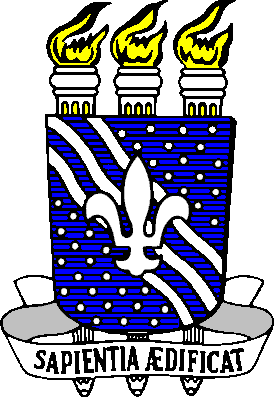 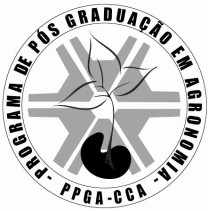 DEPARTAMENTO DE FITOTECNIA E CIÊNCIAS AMBIENTAIS PROGRAMA DE PÓS-GRADUAÇÃO EM AGRONOMIACampus II - Areia – PBFORMULÁRIO INICIAL DO ESTÁGIO DOCÊNCIAAno:		Período Letivo:  	- Nome do Curso ou Programa– Identificação do aluno– Estágio DocênciaLocal e data:	,	/	/	.Assinatura do Aluno	Assinatura do ProfessorAssinatura e Carimbo do Coordenador da PG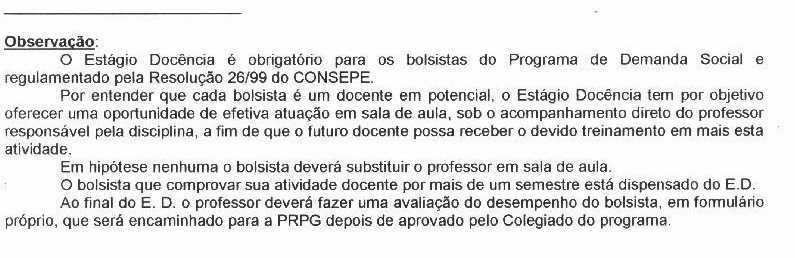 Nome:Nome:Nome:Endereço para comunicação:Endereço para comunicação:Endereço para comunicação:Fone:Cel:E-mailData da realização do E.D.	Início:	Término (previsão);Disciplina:Nome do professor responsável: